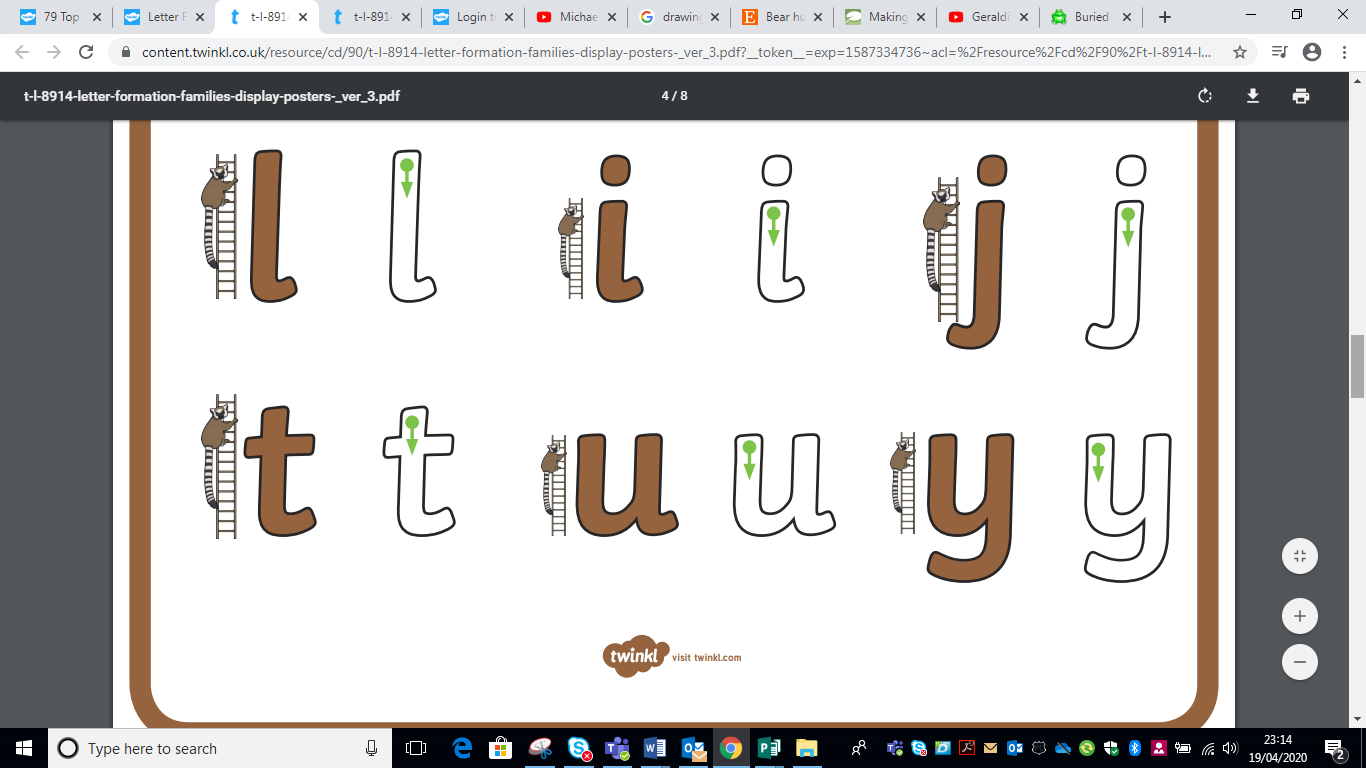 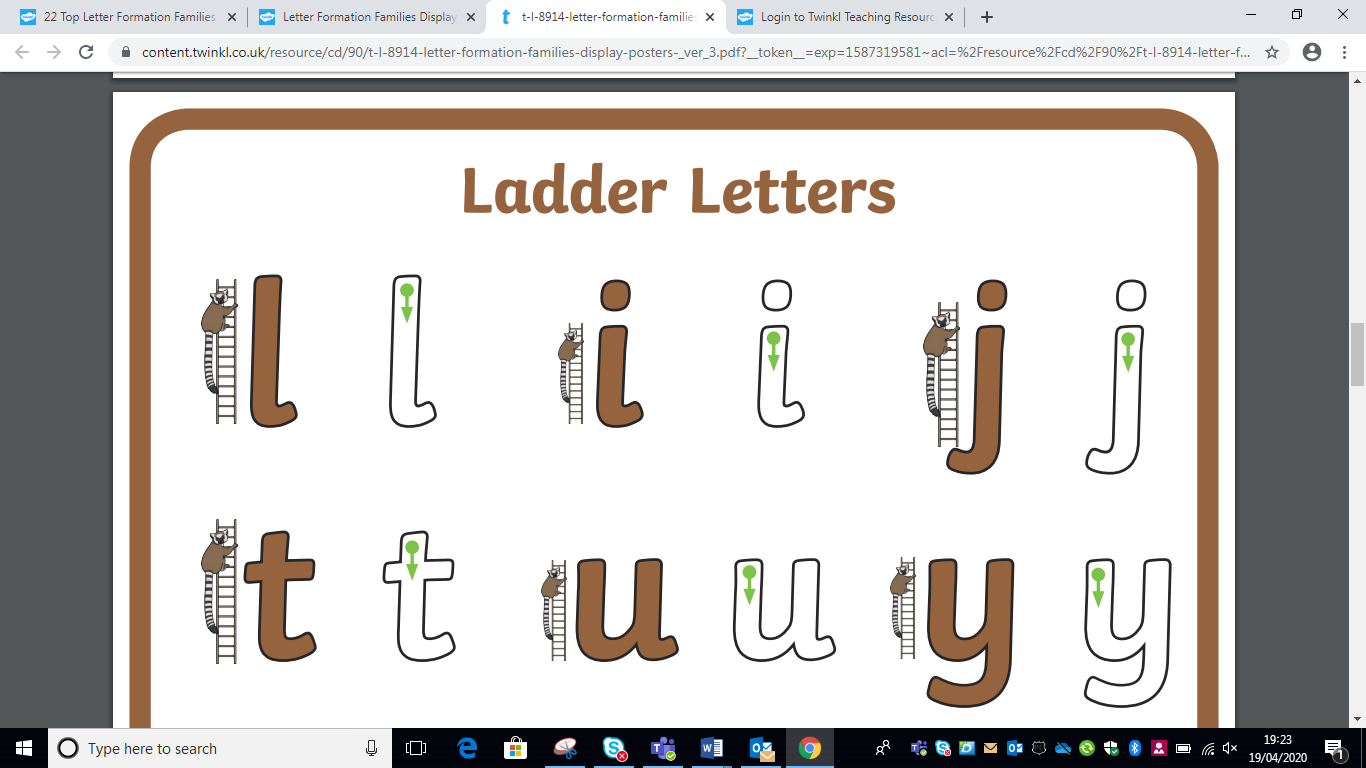 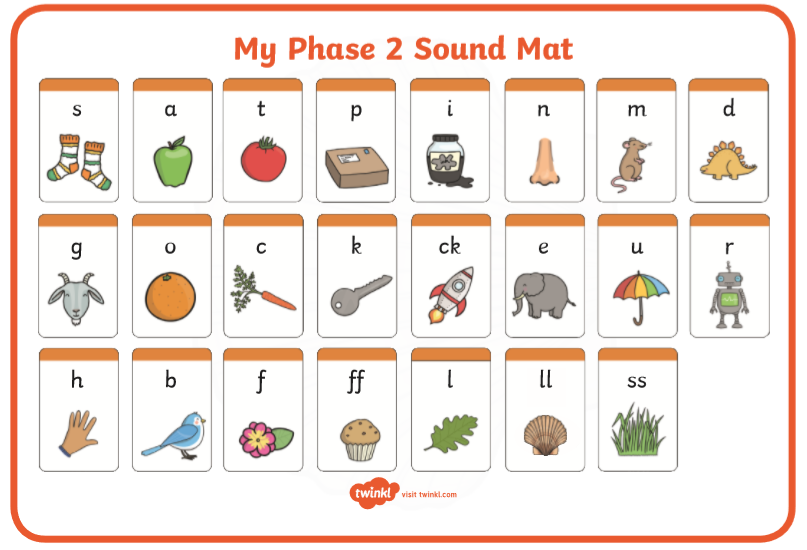 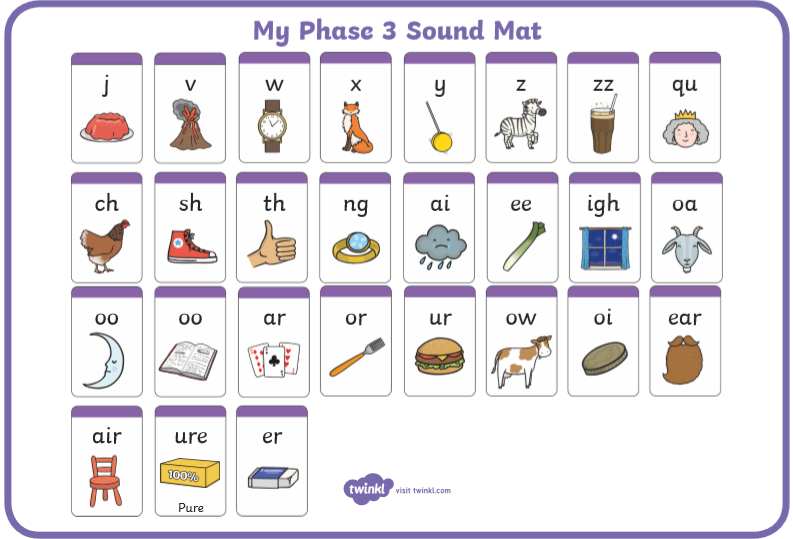 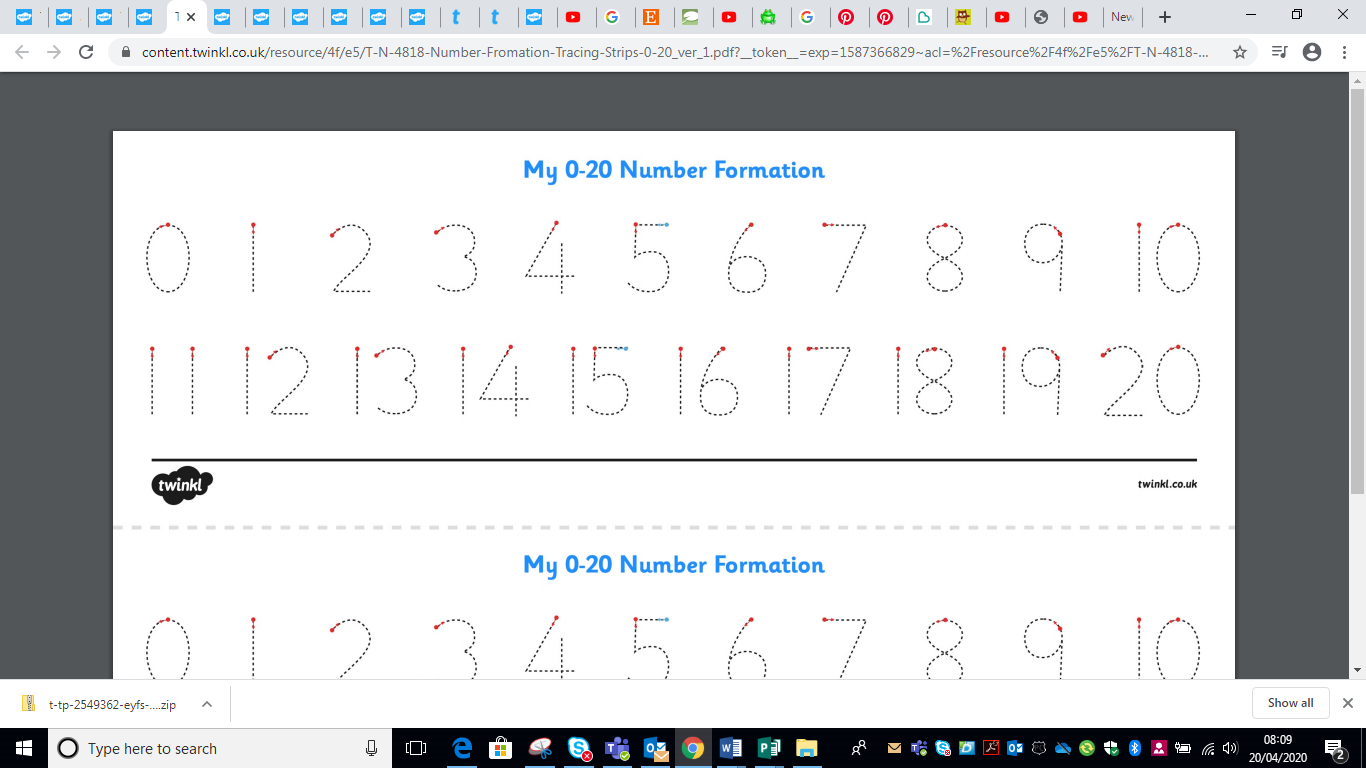 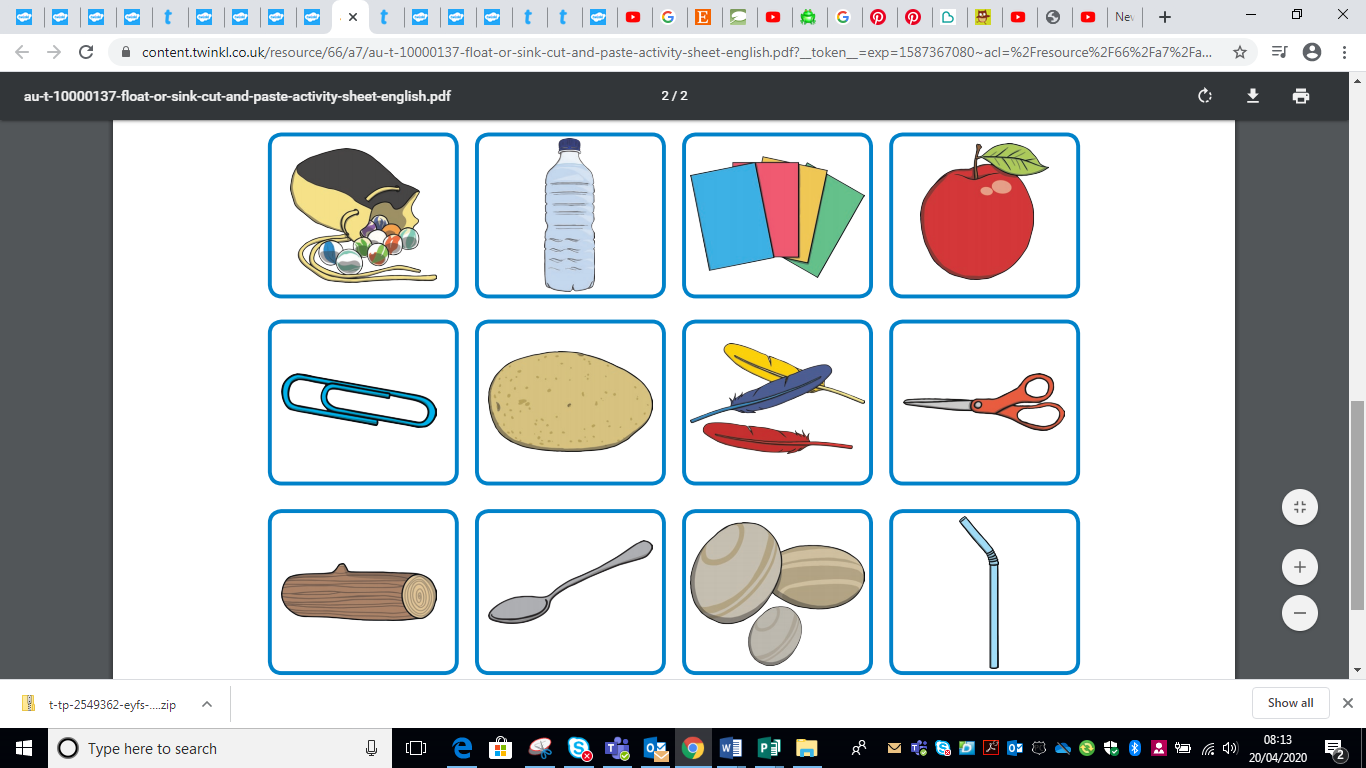 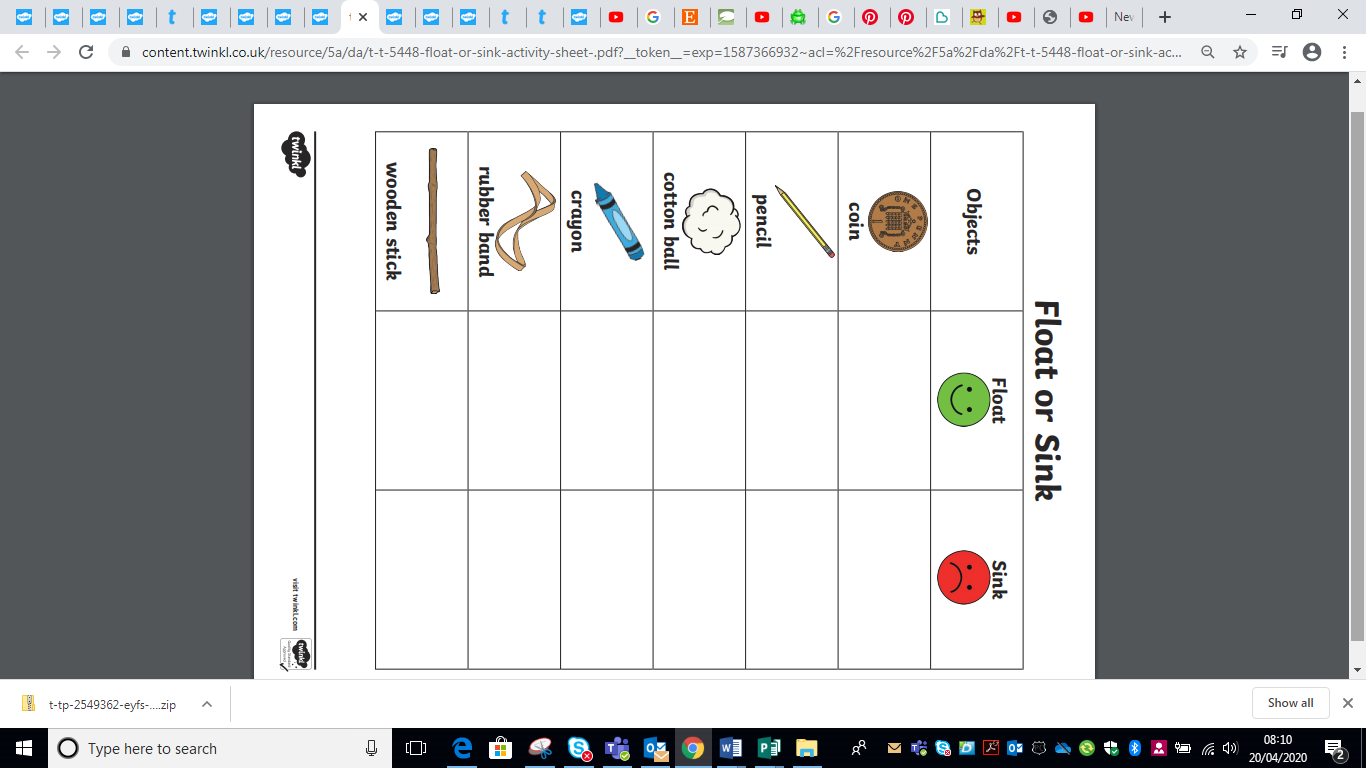 9:00am-9:30amMorning PE9:30-10:00am10:00-10:30amPhonics10:30-11:30amLiteracy/Maths11:30-12:30pm12:30-1:30pmTopic/Creative1:30-2:00pmHandwriting2:00-3:00pmSing songs/Story timeWednesdayJoe Wicks Morning Exercise Click on the link below to access the workout. https://www.youtube.com/user/thebodycoach1/videos    BreakChildren to go through their phase 2 and phase 3 sounds. Say the sound out loud. (See sound mat below).Children to read the tricky words:Click link below:https://www.youtube.com/watch?v=R087lYrRpgYHave a go at writing the tricky words. Adult say the word children to have a go: we, me, be, you, are, he, was, all, they, my, she.Challenge:Can you say a sentence with the tricky words? Can you write a sentence including a tricky word?Maths LessonChildren to watch the YouTube video, (counting to 20) and join in. Children to say the numbers out loud with the video. Click on the link below. https://www.youtube.com/watch?v=Aq4UAss33qAOnce completed. We are going to look at numerals up to 20. Can you now say the numbers up to 20? Start at zero (support the children with the pronunciation). Can you write your numbers up to 20?Use the number-line below to support. Keep counting as you are completing this task. Challenge:choose a numeral then find this many objects in your home Can you choose a number and draw objects to match? Keep counting. LunchFloating or sinking activityClick the link below: https://www.youtube.com/watch?v=cSjNd2kZW-kAfter watching the video talk about floating and sinking. What does it mean? Encourage children to say what they think is happening to the objects. Now try your own little experiment. Find objects from around the home and a bowl with water. This could be done indoors or outdoors depending on space.Encourage children to put the objects into the water. Do they sink or float? Challenge: Record your findings in a chart see example belowChildren to have a go at handwriting practise. Can you write these letters across your page making sure they are formed correctly. Always start from the top. Encourage children to not take their pencil off the page when writing each letter.Write these words using the correct formation:littapplayChildren to choose their favourite book and read with their parents/carers.Click on the link below: some books to share, children to read along and activities. https://www.booktrust.org.uk/books-and-reading/have-some-fun/storybooks-and-games/